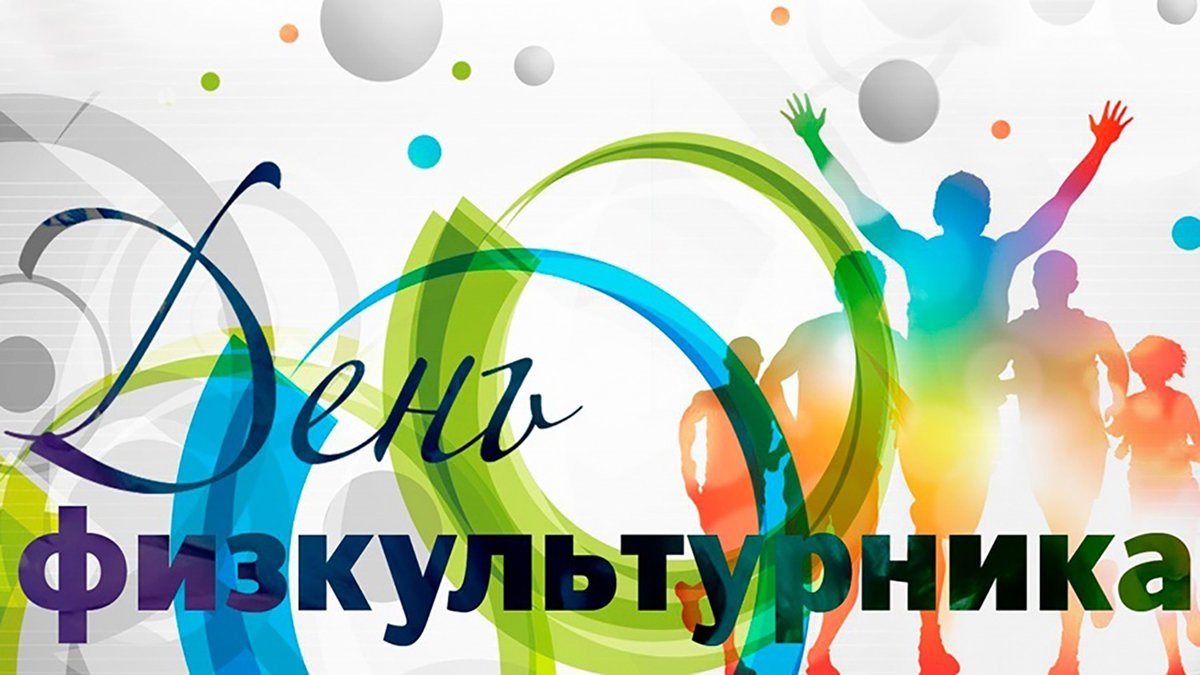 Дорогие друзья! Будем рады видеть Вас на наших клубных, библиотечных, музейных, спортивных мероприятиях недели. Главными событиями недели станут спортивные мероприятия, посвященные 100-летию Министерства спорта Российской Федерации и 85-летию г.Краснокамска, проводимые с 08 по 12 августа в рамках Всероссийского Дня физкультурника.12 августа состоится традиционное доброе и светлое торжество - День поселка Оверята. Начало: 12:00 час. 13 августа не забываем поздравить своих близких и знакомых с Днем строителя.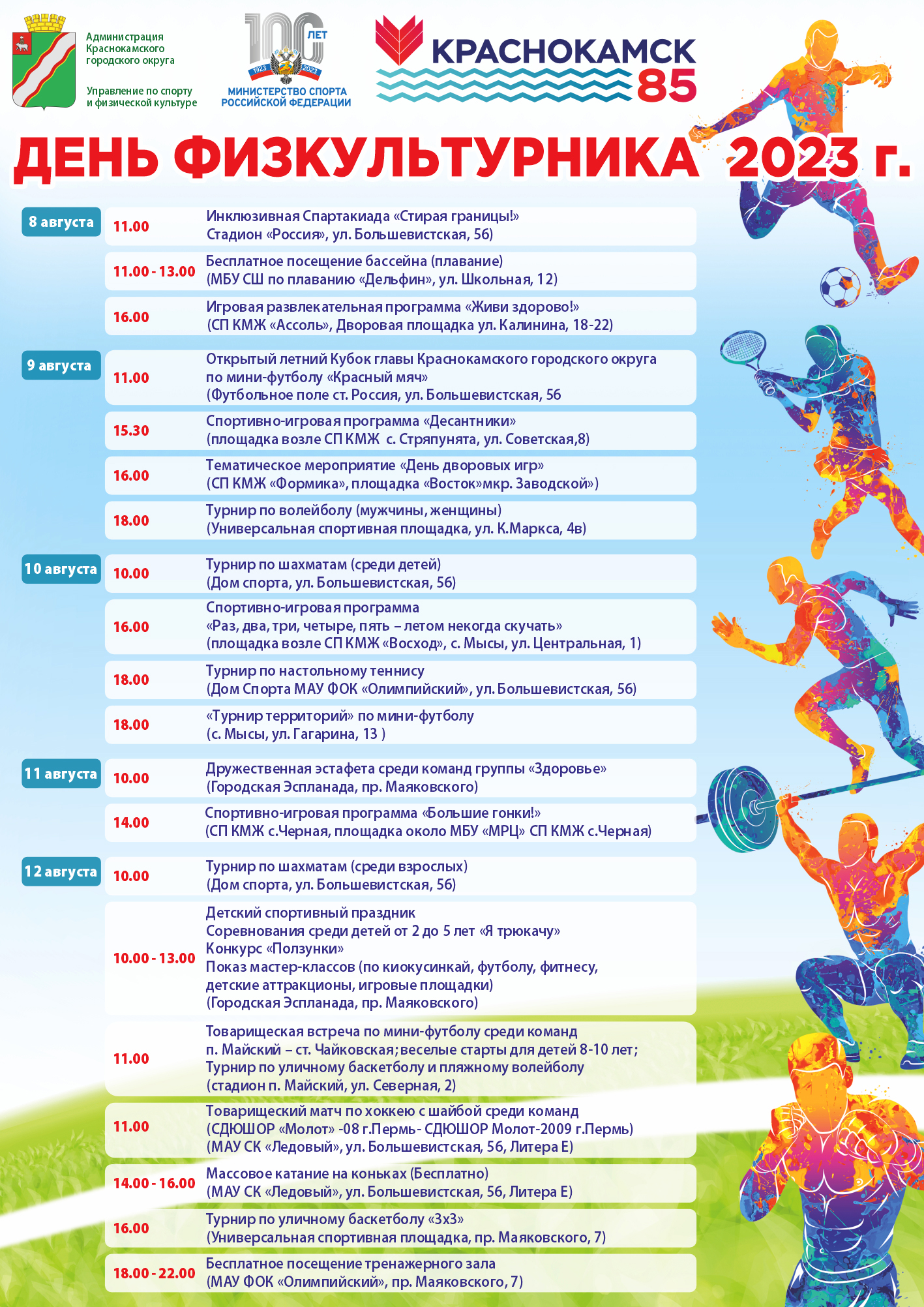 ДАТА, ВРЕМЯ, МЕСТОНАИМЕНОВАНИЕ МЕРОПРИЯТИЯДК ГОЗНАКА (ул. К. Либкнехта, 10):ДК ГОЗНАКА (ул. К. Либкнехта, 10):07.08.2023 – 13.08.202312:00-20:00Сквер МолодоженовВиртуальная выставка «Достопримечательности Пермского края», посвященная 300-летию города Перми по Пушкинской карте10.08.202317:00 – 18:00Сквер МолодоженовИгровая программа для неорганизованных детей07.08.2023 г.- 13.08.2023с 11:00 до 23:05«Красная Кама»Показ сеансов в кинозале «Красная Кама»:- «Баба яга спасает мир»  6+ ПК- «Жанна Дюбарри» 16+-«Зверогонщики» 6+- «За Палыча!» 12+- «Корабль призраков» 18+- «Пингвинёнок  Пороро. Нападение монстров» 6+- «Гипнотик» 16+(ПК - пушкинская карта)МАУ «ККДЦ» (пр. Маяковского, 9):МАУ «ККДЦ» (пр. Маяковского, 9):07.08.-11.08.202314:00-16:00фойе«Битва настолок»09.08.202315:30Площадка у ККДЦИгровая программа «Веселая среда»11.08.202317:30фойеБал Олимпийцев12.08.202310:00-13:00ЭспланадаОткрытие детского спортивного праздникаЦЕНТРАЛИЗОВАННАЯ БИБЛИОТЕЧНАЯ СИСТЕМА (Оржоникидзе, д.4):ЦЕНТРАЛИЗОВАННАЯ БИБЛИОТЕЧНАЯ СИСТЕМА (Оржоникидзе, д.4):Центральная детская библиотека им. П.П. Бажова ЦБС г.Краснокамска (ул. Шоссейная,4):Центральная детская библиотека им. П.П. Бажова ЦБС г.Краснокамска (ул. Шоссейная,4):10.08.202314:00Программа «Каникулы в библиотеке». Познавательный час. Мастер – класс.11.08. 202311:00Занятие в клубе «Мамы - Пуговки»Городская библиотека-филиал №2 ЦБС г.Краснокамска(ул. Энтузистов, 25):Городская библиотека-филиал №2 ЦБС г.Краснокамска(ул. Энтузистов, 25):08.08.202314:00Летние чтения «Книжный букет» в рамках программы «Лето под книжным зонтиком»10.08.202314:00Громкие чтения «Иван Иваныч Самовар» по творчеству Д.  Хармса из цикла «Мешок историй»Городская библиотека-филиал №3 ЦБС г.Краснокамска (ул. Фрунзе, д. 3 «А»):Городская библиотека-филиал №3 ЦБС г.Краснокамска (ул. Фрунзе, д. 3 «А»):07.08.202315:00Час безопасности «Больше нет у нас тревоги, знаем правила дороги»08.08.202311:00Поэтический вечер «Поэт всех времен и народов» /к 100-летию со дня рождения Р.Г.Гамзатова,09.08.2023Час загадок и развлечений «Сказочная кутерьма».10.08.202311:00Литературные посиделки «Три великих Спаса» / К православным дням Спаса11.08.2023  11:00Час полезных советов « Профилактика деменции»07 - 11.08.202315:00Цикл мероприятий «Летние игротеки в библиотеке»Городская библиотека-филиал №4 ЦБС г.Краснокамска (проезд Рождественский, д. 3):Городская библиотека-филиал №4 ЦБС г.Краснокамска (проезд Рождественский, д. 3):07 – 11.08.202312:00Игровая программа» Летние забавы»08.08.202312:00Мастер класс «Плывет, плывет кораблик»10.08.202312:00Мастер - класс «Книжная закладка».Мысовская сельская библиотека-филиал ЦБС г.Краснокамска (ул.Центральная,1):Мысовская сельская библиотека-филиал ЦБС г.Краснокамска (ул.Центральная,1):08.08.202314:00Литературно-игровое «Цветики – цветочки в моем садочке»Стряпунинская сельская библиотека-филиал (ул. Советская, 3а): Стряпунинская сельская библиотека-филиал (ул. Советская, 3а): 8.08.202314:00Игровая программа «Цветовые загадки»8.08.202316:30Мастер-класс «Вышивка лентами»10.08.202317:00Мастер- класс «Мастерилка»МБУК «КРАСНОКАМСКИЙ КРАЕВЕДЧЕСКИЙ МУЗЕЙ» (пр-т Мира, 9):МБУК «КРАСНОКАМСКИЙ КРАЕВЕДЧЕСКИЙ МУЗЕЙ» (пр-т Мира, 9):Посещение музея:  индивидуальные посещения, экскурсии – до 30 человек в группе.Посещение музея доступно по Пушкинской картеПосещение музея:  индивидуальные посещения, экскурсии – до 30 человек в группе.Посещение музея доступно по Пушкинской картеКраснокамская картинная галерея имени И. И. Морозова (ул. К. Либкнехта, 6а):Краснокамская картинная галерея имени И. И. Морозова (ул. К. Либкнехта, 6а):08.08.2023-12.08.2023Свободное посещение картинной галереи  индивидуально и в группахДоступно по Пушкинской карте10.08.202314:00Мастер-класс «Обереговая кукла» (из природных материалов) - для неорганизованных посетителей12.08.202311:00-17:00День бесплатного посещения музеяДетский музей игрушки (ул. Свердлова, 10):Детский музей игрушки (ул. Свердлова, 10):11.08.202314:00 – 16:00«Ларец уральских сказов», открытые чтения произведений уральского сказителя П. П. Бажова в рамках передвижной выставки «Уральские сказки»12.08.202311:00 – 12:00Обзорная экскурсия по экспозициям Детского музея игрушкиМБУ «МОЛОДЕЖНЫЙ РЕСУРСНЫЙ ЦЕНТР» (пр. Комсомольский, 24):МБУ «МОЛОДЕЖНЫЙ РЕСУРСНЫЙ ЦЕНТР» (пр. Комсомольский, 24):11.08.202310:00Эспланада г. КраснокамскаЗарядка с представителями правоохранительных органовМБУ МРЦ – СП СТК «Эдельвейс» (пр. Рябиновый, 4):МБУ МРЦ – СП СТК «Эдельвейс» (пр. Рябиновый, 4):Вторник, четверг (еженедельно)18:00-20:00Занятия по КроссфитуМБУ МРЦ – СП КМЖ «Ассоль» (ул. Калинина, 18):МБУ МРЦ – СП КМЖ «Ассоль» (ул. Калинина, 18):08.08.202316:00дворовая площадка между ул. Калинина 18-22Игровая - развлекательная программа «Живи здорово!», посвящённая Дню физкультурникаМБУ МРЦ – СП КМЖ «Факел» (ул. Комарова, 3):МБУ МРЦ – СП КМЖ «Факел» (ул. Комарова, 3):11.08.202316:00Молодежная вечеринка к Международному дню молодежиМБУ МРЦ – СП ВПК  «Ратник» (ул. Энтузиастов, 3а):МБУ МРЦ – СП ВПК  «Ратник» (ул. Энтузиастов, 3а):09.08.202318:00СП ВПК «Ратник» (хоккейная коробка)Дворовый мини футболМБУ МРЦ – СП КМЖ «Радуга» (ул. Энтузиастов, 23):МБУ МРЦ – СП КМЖ «Радуга» (ул. Энтузиастов, 23):11.08.202322:00Межмуниципальная игра «Дозор»МБУ МРЦ – СП КМЖ «Формика» (ул. Павлика Морозова, 2):МБУ МРЦ – СП КМЖ «Формика» (ул. Павлика Морозова, 2):09.08.202316:00Площадка «Восток»Тематическое мероприятие «День дворовых игр», посвященное Дню физкультурникаМБУ МРЦ – СП КМЖ «Родничок» (д.Фадеята, ул.Новая, 1а):МБУ МРЦ – СП КМЖ «Родничок» (д.Фадеята, ул.Новая, 1а):12.08.202318:00Квест «Наше время»МБУ МРЦ – СП КМЖ п. Оверята (ул. Строителей, д.7):МБУ МРЦ – СП КМЖ п. Оверята (ул. Строителей, д.7):07.08.202312:00Нейроигры на асфальте07.08-12.08.202314:00День настольных игр12.08.202312:00ДЕНЬ поселка ОВЕРЯТАМБУ МРЦ – СП КМЖ с. Черная (ул. Северная, д.6):МБУ МРЦ – СП КМЖ с. Черная (ул. Северная, д.6):11.08.202314:00Спортивно-игровая программа «Большие гонки!», ко Дню физкультурника07- 13.08.202312:00фойе СП КМЖ с.ЧернаяЗанятия по КроссфитуМБУ МРЦ – СП КМЖ с. Мысы (ул. Центральная, д.1):МБУ МРЦ – СП КМЖ с. Мысы (ул. Центральная, д.1):08.08. 202315:00Площадь СП КМЖ «Восход»Развлекательно-игровая программа «Энциклопедия здоровья», посвященная Дню здоровья10.08.202316:00Площадь СП КМЖ «Восход»Спортивная игровая программа «Раз, два, три, четыре, пять – летом некогда скучать»МБУ МРЦ – СП КМЖ с. Стряпунята (ул. Советская, д.8):МБУ МРЦ – СП КМЖ с. Стряпунята (ул. Советская, д.8):09.08.202315:30Игровая программа «Детство лучшая планета»10.08.202315:00Игра «Я пришел в театр»12.08.202313:00Познавательная игровая программа «Мы туристы – следопыты»09.08.202315:30                                                     Территория СП КМЖ с. СтряпунятаСпортивно-игровая программа «Десантники»СПОРТИВНЫЕ МЕРОПРИЯТИЯ:СПОРТИВНЫЕ МЕРОПРИЯТИЯ:Стадион «Россия» (ул. Большевистская,  д. 56):Стадион «Россия» (ул. Большевистская,  д. 56):09.08.2023с 11:00 до 14:00Открытый летний кубок главы КГО среди детей "Красный мяч" в рамках празднования «Дня Физкультурника»08.08.2023с 12:30 до 14:30Первенство ПК по футболу среди ДЮК Премьер 2008-2009г.р.08.08.2023с 11:00 до 13:30Первенство ПК по футболу среди ДЮК Премьер 2010г.р.«Дом спорта» (ул. Большевистская, д. 56):«Дом спорта» (ул. Большевистская, д. 56):10.08.2023с 10:00 до 13:30Открытый турнир по шахматам среди детей, в рамках празднования «Дня Физкультурника»12.08.2023с 10:00 до 13:30Открытый турнир по шахматам среди взрослых, в рамках празднования «Дня Физкультурника»10.08.2023с 18:00 до 20:00Турнир по настольному теннисуМБУ ФОК «Олимпийский» (пр. Маяковского 7):МБУ ФОК «Олимпийский» (пр. Маяковского 7):07.08.202309.08.202311.08.2023с 19:00 до 20:00Тренировка по волейболу в рамках проекта «Тренер нашего двора»12.08.2023с 16:00 до 19:00Турнир по уличному баскетболу (3х3), в рамках празднования Всероссийского Дня физкультурника12.08.2023с 18:00 до 22:00Бесплатное посещение тренажерного залаГОРОДСКАЯ ЭСПЛАНАДА (пр. Маяковского):ГОРОДСКАЯ ЭСПЛАНАДА (пр. Маяковского):11.08.2023начало 10:00Дружественная эстафета среди команд группы «Здоровье»12.08.2023начало 12:00Детский конкурс «Забег ползунков»МБУ «СШ»  г. Краснокамска (ул. К. Маркса 4в):МБУ «СШ»  г. Краснокамска (ул. К. Маркса 4в):07.08.2023 г. – 11.08.2023 г.с 13:00 до 15:00Тренировка по фитнес-аэробике в рамках проекта «Тренер нашего двора»07.08.202310.08.202313.08.2023с 20:00 до 22:00Тренировка по волейболу в рамках проекта «Тренер нашего двора»09.08.2023с 18:00 до 20:00Турнир по парковому волейболу (4х4), среди смешанных команд в рамках празднования Дня физкультурникаМАУ «СШ п. Майский» (п. Майский, ул. Северная 2):МАУ «СШ п. Майский» (п. Майский, ул. Северная 2):10.08.2023 г.с 19:00 до 21:0012.08.2023 г.с 17:00 до 19:00Тренировка по баскетболу в рамках проекта «Тренер нашего двора»09.08.202311.08.2023с 19:00 до 21:00Тренировка по волейболу в рамках проекта «Тренер нашего двора»12.08.2023с 11:00 до 15:00Спортивный праздник  "День Физкультурника - 2023":- Товарищеская встреча по мини-футболу среди команд п. Майский – ст. Чайковская;- Веселые старты для детей 8-10 лет;- Турнир по уличному баскетболу и пляжному волейболу;- Традиционный турнир  по волейболу, среди смешанных команд "Микс" посвящённый  Дню физкультурника.МАУ СК «Ледовый» (ул. Большевистская 56Е):МАУ СК «Ледовый» (ул. Большевистская 56Е):12.08.2023 г.с 14:00 до 16:00(бесплатно)13.08.2023 г.с 15:00 до 17:15(согласно прейскуранта)Массовые катания на коньках12.08.2023с 11:00 до 12:30Товарищеский матч по хоккею " Молот 2008 " г. Пермь - " Молот 2009" г. ПермьМБУ «СШ по плаванию «Дельфин» (ул. Школьная 12):МБУ «СШ по плаванию «Дельфин» (ул. Школьная 12):Пн. Вт. Ср. Чт. Пт.с 08:00 до 22:00Сб. Вс.- выходнойСвободное плавание08.08.2023с 11:00 до 13:00Бесплатное посещение бассейна (плавание), в рамках празднования «Дня физкультурника»